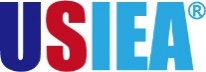 英国剑桥大学 在线深度强化学习项目(2022暑期)
项目综述深度学习是机器学习领域中一个新的研究方向，其目标是建立模拟人脑进行分析学习的神经网络，并通过这套机制识别与解释文字、图像和声音等数据，从而使人工智能变为可能。本项目是英国剑桥大学设计的线上远程教学项目，旨在为学生创造世界顶级大学的学习体验机会，提升学生在深度学习前沿领域的研究技能，掌握软件编写技巧，并且了解该领域与其它领域之间的关联与发展潜力。全美国际教育协会作为剑桥大学格顿学院在中国的正式授权机构，负责选拔优秀的相关专业学生，于2022年暑期参加为期三周的在线深度强化学习项目。项目学生将单独成班进行学习，顺利完成项目后，并可获得剑桥大学格顿学院颁发的成绩单与项目证书。 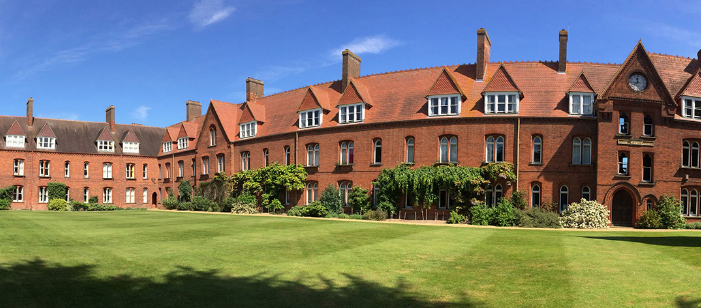 特色与优势【原汁原味的剑桥课程】由剑桥大学计算机科学教授亲自参与设计与授课，确保课程专业性与品质；【实时授课，注重互动】课程全部为剑桥老师的真人实时直播授课，非录播形式，保证与学生的互动效果；【四六级可申请】无需托福雅思成绩，用大学英语四/六级即可入读剑桥课程；【成绩单与学习证明】可获得剑桥大学格顿学院的成绩单与项目证书，为个人履历添砖加瓦；三、 剑桥大学与格顿学院简介创建于1209年的剑桥大学，是英国乃至世界上历史最悠久的大学之一，同时也被公认为是世界上最顶尖的高等教育机构之一，在艺术与人文、数学、物理、工程与技术、医学、法学、商科等诸多领域拥有崇高的学术地位及广泛的影响力；剑桥大学实行古老的“书院制”，由31所独立自治学院组成，学生总数量超过19,000人；2022年Times世界大学综合排名位列第5；2022年QS世界大学综合排名位居第3；2021年上海交大世界大学学术排名（ARWU）位居第3；格顿学院成立于1869年，距今已有150多年的历史，是剑桥较大的学院之一，在剑桥所有学院中学生总量排名前十，以活跃、轻松和友善的学习氛围著称。格顿学院提供丰富的本科与研究生课程，领域包括工程、计算机科学、建筑、经济学、历史、地理、人文社科、数学、法律、医学、音乐、国际关系、社会学、语言学等。四、访学项目介绍【课程日期】2022年7月25日 – 8月12日（3周）
【授课模式】
    剑桥大学格顿学院的暑期在线深度强化学习项目有以下主要特点：项目为期三周，包含总共20个实时直播课时，多数课程预计会安排在北京时间下午至晚间进行（实际授课时间以校方最终安排为准）；授课形式包括系列专题讲座+实践（总共10场，每场各2小时）；学生均会注册成为剑桥大学格顿学院的学生，并且获权使用剑桥大学的教学管理平台Moodle。剑桥老师通过ZOOM平台在线授课，课前阅读以及作业布置则会通过Moodle安排。【课程内容】课程将探讨深度强化学习的最新潜力，侧重于强化学习和深度学习的基础知识（包括卷积神经网络、图形神经网络、生成神经网络和Transformer模型），并将分享机器人和游戏中的实例，从而加强学生对深度学习核心理念的了解，提升相关的研究技能与实用技巧。以下为计划的课程内容（以实际安排为准）：【师资介绍】皮埃特罗·里奥教授（Prof. Pietro Liò）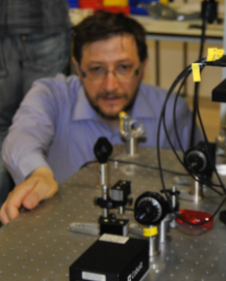 剑桥大学计算机科学系教授，剑桥大学人工智能专家小组成员，剑桥大学人工智能医学中心成员。个人主要研究兴趣聚焦于开发人工智能和计算生物学模型，以了解疾病的复杂性，并解决个性化和精确医学问题，目前的重点是图形神经网络建模。里奥教授硕士毕业于剑桥大学，后于意大利佛罗伦萨大学工程系获得博士学位（复杂系统与非线性动力学方向）。【项目考核】项目学生由剑桥大学进行统一的学术管理与学术考核，顺利完成学习后，学生将获得剑桥大学格顿学院颁发的成绩单与项目证书。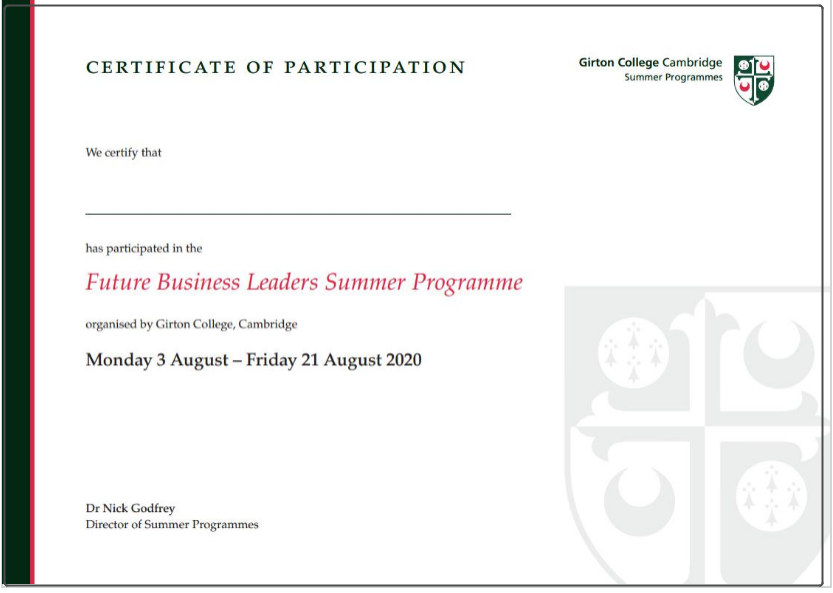 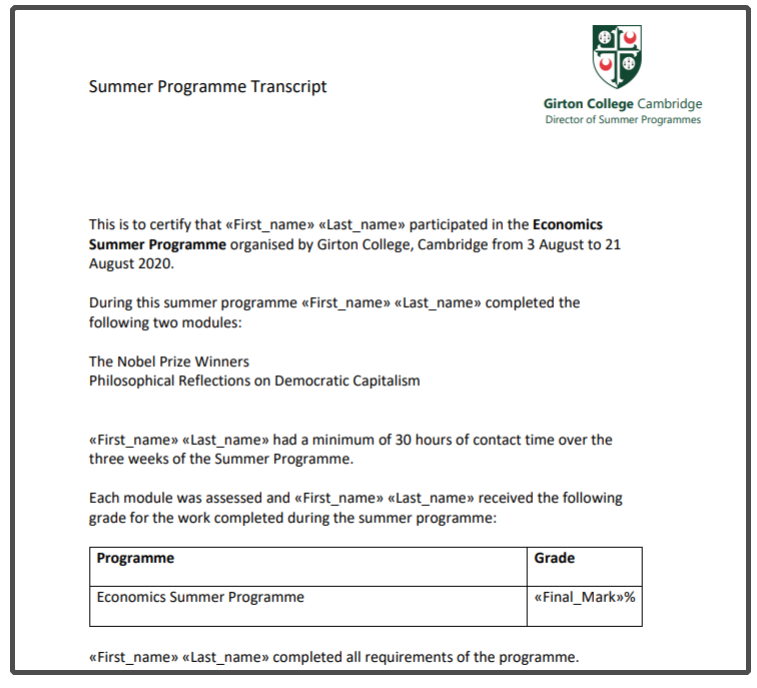 图：剑桥大学项目证书与成绩单样图【项目费用】五、项目申请项目申请截止日期：2022年6月30日选拔要求仅限本校全日制在校生，本科和研究生均可申请；成绩优异、道德品质好，在校期间未受过纪律处分，身心健康，能顺利完成在线学习任务；英语要求：具备优秀的英语基础，达到托福79，或雅思6.0，或大学英语四级500分，或大学英语六级470分，或专四/专八通过，或Duolingo105； 家庭具有一定经济基础，能够提供访学所需费用；通过全美国际教育协会的项目面试、剑桥大学格顿学院的学术审核、以及我校院系及国际交流处的资格审核。项目申请录取方式和报名流程学生本人提出申请，在学校国际交流合作处网站下载《参加学习项目审批表》，由所在学院教学副院长或院长在 “所在学院审批意见栏”签署意见并签字、盖章后，交到本部综合楼707（国际交流与合作处）；2） 登录项目选拔管理机构 -- 全美国际教育协会网站www.usiea.org 填写《世界名校访学2022-2023学年夏秋项目报名表》，网上报名的时间决定录取的顺序；3） 学生申请资料经初步审核后，参加面试确定预录取名单；4） 学生提交正式申请材料并缴纳项目费用，获得学校录取后即可参加在线学习；5） 参加校内的行前教育；6） 回国后提交在国外学习、生活的照片与总结;7） 三水校区学生请联系国交处石老师：020-84096080，咨询校区间材料寄送事宜。4、项目咨询：校国际交流与合作处：石老师    地址：本部综合楼707  电话：84096080    邮箱：fao3@gdufe.edu.cn全美国际教育协会:杨老师：15225360163（微信同号）讲座内容实践内容7.25 周一主题：强化学习导论强化学习的算法和框架；遗传算法，帕累托前沿强化学习与深度学习的联系（Transformers模型、图形神经网络）；强化学习案例分析；如何撰写相关文章主题：科学计算工具简介Jupyter Notebook的基本使用以及LaTeX；强化学习框架中的基本组件；小组项目说明7.27周三主题：环境环境复杂性建模多智能体强化学习（MARL）Q-Learning以及Actor-Critic模型基于政策的学习；马尔可夫决策过程、动态编程和贝尔曼方程；强化学习与深度学习的联系主题：环境强化学习框架中的基本组件；马尔可夫决策过程；OpenAI Gym简介小组项目说明7.29 周五主题：优化强化学习与控制优化深度Q网络强化学习与深度学习的联系强化学习案例Transformers模型和图像分析集成Pytork简介；备份图；使用马尔可夫决策过程进行优化（动态编程、贝尔曼方程、策略迭代、值迭代）项目进展汇报8.2 周二主题：集成与控制机器人与贡献度分配问题冗余度机器人的自适应运动控制多智能体强化学习与机器人强化学习与其他深度学习技巧的整合；主题：无模型算法基于价值的算法（蒙特卡罗、时间差分学习、SARSA、Q-learning、DQN及其变体）项目进展汇报8.3 周三主题：集成与图形神经网络的集成；关注和信息传递模型；与AUTO-ML和ML系统的集成；主题：无模型算法基于策略的算法（策略梯度、增强）；Actor-Critic算法项目进展汇报8.4 周四主题：图神经网络（GNN）与强化学习图示学习与强化学习的关联图神经网络练习项目进展汇报8.5 周五主题：监管图神经网络图神经网络与游戏的理论与运用主题：图神经网络练习DGL, Spektral, Pytorch项目进展汇报8.8 周一主题：无监管图神经网络图神经网络与机器人主题：图神经网络练习DGL, Spektral, Geometric Pytorch项目进展汇报8.9 周二图神经网络（GNN）与强化学习：高级建模项目进展汇报8.12 周五项目回顾与总结小组项目成果陈述项目回顾与总结小组项目成果陈述项目总费用人民币12,060元费用包括：学杂费，以及项目服务费